Axiální střešní ventilátor DZD 30/6 AObsah dodávky: 1 kusSortiment: 
Typové číslo: 0087.0414Výrobce: MAICO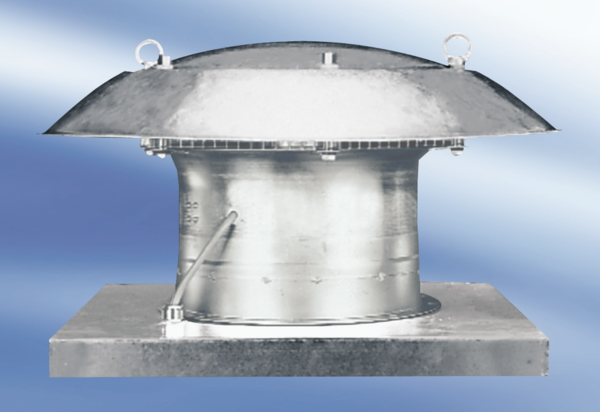 